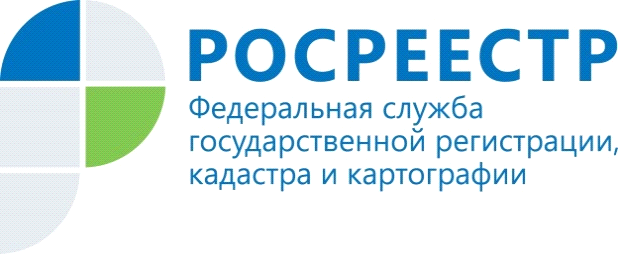 ПРЕСС-РЕЛИЗ02.02.2022Сведения об аварийности дома теперь будут вноситься в ЕГРН1 февраля 2022 года вступил в силу Федеральный закон от 26.05.2021                               № 148-ФЗ "О внесении изменений в Федеральный закон "О государственной регистрации недвижимости", согласно которому в выписку из Единого государственного реестра недвижимости (ЕГРН) будут включаться сведения о признании многоквартирного дома аварийным и непригодным для проживания.
Согласно закону органы власти, принимающие решения о признании многоквартирного дома аварийным, должны направлять в Росреестр сведения о таких решениях. Росреестр будет включать эти данные в общедоступные сведения ЕГРН, которые предоставляются в виде выписки.
«Информация об аварийности объекта, которая будет отражаться в выписке из ЕГРН позволит уберечь приобретателей недвижимости от покупки непригодного жилья», – отметила руководитель Управления Росреестра по Астраханской области Татьяна Белова.
Напомним, заказать выписку из ЕГРН можно в любом МФЦ, а также в электронном виде – через сайт Росреестра, Федеральной кадастровой палаты.

Выписка из ЕГРН, полученная в электронном виде, имеет такую же юридическую силу, как и бумажный документ, и заверяется электронной подписью органа регистрации прав.Материал подготовлен Управлением Росреестра по Астраханской областиКонтакты для СМИ: +7 8512 51 34 70Электронная почта: pressd_30@r30.rosreestr.ruСайт: www.rosreestr.gov.ruМы в одноклассниках: https://ok.ru/group57442898411746Мы в instagram: @rosreestr_astrakhan30